Jaarplan 2022-2023KC Zuiderster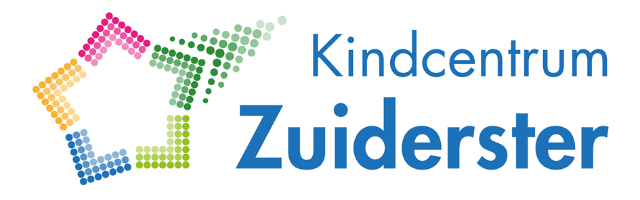 Den Bosch, juni 2022Inleiding en leeswijzerHet jaarplan van 2022 –2023 is een uitwerking van ons kindcentrumplan (schoolplan) 2020 t/m 2023. We evalueren elk jaar de ontwikkeling die we doorgemaakt hebben, we bepalen in hoeverre we de gestelde doelen behaald hebben en we stellen de doelen op voor het komende jaar.Dit schooljaar zijn er weer extra middelen vanuit het Nationaal Programma Onderwijs ter beschikking gesteld. Vanuit de overheid is het programma gericht op persoonlijke en praktische ontwikkeling van leerlingen. Kinderen kunnen (door Corona) gemiste leerstof daar waar nodig inhalen. Voor onze school richten we het programma tevens op verbetering van ons onderwijsaanbod. In dit jaarplan geeft de school met behulp van de fasen van het model van Sociaal-ontwerpend leren (Oosterhuis, 2010) aan op welke wijze en in welke acties schoolontwikkeling wordt vormgegeven. 
Voor het jaarplan 2022-2023 wordt gekozen voor 4 ontwikkelthema's en een doelstelling die rand voorwaardelijk is. De focus ligt op verhoging van de kwaliteit van ons onderwijs en dat doen we door het personeel te ontwikkelen én eigenaar te laten zijn van de schoolontwikkeling. De doelen moeten ambitieus, maar haalbaar zijn en een werkbare basis vormen voor cyclisch werken.  In het kader van NPO zijn er twee doelen geformuleerd, waarvan er twee specifiek voor bepaalde groepen wordt ingezet.Totstandkoming jaarverslag en jaarplanDit jaarverslag en jaarplan is in samenspraak met de medewerkers en belanghebbenden van onze school tot stand gekomen. De volgende processtappen zijn hiervoor doorlopen:Analyse van beschikbare gegevens over de huidige kwaliteit Bespreking in het teamBespreking met de MRAfstemming met stafafdelingen bestuurskantoor SignumJaarplan 2022-2023Ontwikkeling van kinderenOntwikkeling van Personeel
Randvoorwaarden:Visie verder uitwerken in relatie tot de diverse puzzelstukkenKeuze nieuwe rekenmethode Inzet NPO gelden:Personeel, onderwijsassistenten bereiden festiviteiten voor doelgebied EInstructie aan kleine groepen doelgebied BOntwikkelthema 1: FeedbackMadelon is procesbegeleider van dit thema.- Wicked Problem 2 + Interventie NPO doelgebied B-Ontwikkelthema 1: FeedbackMadelon is procesbegeleider van dit thema.- Wicked Problem 2 + Interventie NPO doelgebied B-AmbitieAan het einde van het schooljaar 2022-2023 is er een eenduidige werkwijze van groep 1-8 rondom het geven en ontvangen van feedback op zelfsturing en taakgerichtheid. Deze werkwijze is voor alle betrokkenen helder en duidelijk en iedereen is in staat om hiermee te werken binnen de groep.Wie zijn de betrokkenen en hoe nemen we hier besluitenBetrokkenen en besluitvorming:Procesbegeleider en ontwikkelteam Het team wordt op regelmatige basis geïnformeerd Expertise van collega's kan worden gevraagd of externLeerlingenraad is critical friendKDV PartouVerkennenAanleiding van dit ontwikkelthemaIn de huidige situatie zien we dat leerlingen over het algemeen onvoldoende zelfstandig kunnen werken en nog te weinig aangeboden krijgen om constructief samen te werken, taken te verdelen, door te zetten bij een taak en naar alternatieven te zoeken wanneer iets niet lukt.  We willen een doorgaande lijn in het zichtbaar maken van gerichte feedback aan leerlingen. Visie van waaruit we richtingen geven aan oplossingenKernwaarde van het bestuur: Ondernemen, verbinden en vertrouwen.Kernwaarde van KC Zuiderster: Relatie, Plezier, Ambitie, VerantwoordelijkheidProfessionele visie: In schooljaar 2021-2022 zijn we gestart met het herijken van onze visie (dit in aanloop van de vernieuwbouw). Deze zal in 2022-2023 definitief gemaakt worden. Hierbij is het belangrijk en noodzakelijk voor de doorgaande lijn dat we dezelfde taal rondom feedback spreken en een eenduidige manier ontwikkelen die aansluit bij onze visie.Betrokkenen en hun betrokkenheidOntwikkelteam Feedback - leidend in dit proces, zij zijn voorlopersHet gehele team - afstemmen en instemming voor en na elke fase, input geven waar nodigLeerlingenraad - afstemmen en critical friend bij elke faseOuders meenemen daar waar nodig, afhankelijk van idee ontwikkeling en uitwerken. OntwerpvraagHoe kunnen we het geven van effectieve feedback op zelfsturing en een taakgerichte houding aanpakken binnen het werken vanuit een onderbouwde visie op feedback waarbij een doorgaande lijn van groep 1 tot en met 8 zichtbaar is.Hoe nemen we de genoemde betrokkenen mee binnen de verschillende fasen van het proces?Idee-ontwikkelingGeambieerde presentatie en evaluatieDeze werkwijze zal tijdens studiedagen -waar ruimte is om met elkaar te oefenen-, op vergadermomenten van de leerlingenraad en via nieuwsbrief/social schools aan ouders gepresenteerd worden. We evalueren dit proces en de uitkomst door met elkaar in gesprek te gaan, via video-consultatie en gesprekken met leerlingen en eventueel ouders. Hierbij kunnen alle betrokken voorbeelden geven van hoe ze het in de praktijk hebben aangepakt, proces, en wat het resultaat hiervan is. Succeservaringen worden gevierd. Betrekken van betrokkenenOntwikkelteam Feedback - leidend in dit proces, zij zijn voorlopersHet gehele team - afstemmen en instemming voor en na elke fase, input geven waar nodigLeerlingenraad - afstemmen en critical friend bij elke faseOuders meenemen daar waar nodig, afhankelijk van idee ontwikkeling en uitwerken. KDV Partou op de hoogte brengen van onze werkwijze Plan van aanpakHierbij is het belangrijk dat er kleine stapjes genomen worden waar het hele team in meegenomen wordt en waarbij er genoeg 'oefentijd' is in de groep. Om manieren en werkwijze uit te proberen, bij te schaven en te bespreken met elkaar. Ten aanzien van de leerlingenraad is het belangrijk dat ze weten waarom we de dingen doen die we doen. Een terugkoppeling over hoe ze de manier van feedback geven en werkwijze hebben ervaren, maar ook welke ideeën zij nog hebben. Waar zit hun behoefte ten aanzien van feedback op zelfsturing en taakgerichtheid?Ouders in het gehele proces informeren over de stappen die we nemen en ze op tijd uitnodigen (wanneer dit gewenst is) voor input. Het is belangrijk om, nadat er een leerlijn of werkwijze is gekozen ook de norm vast te stellen waarvan wij vinden dat die reëel is om te halen. Daarbij is de borging van belang, dat zal via ontwikkelgesprekken vormgegeven worden.Geambieerde presentatie en evaluatieDeze werkwijze zal tijdens studiedagen -waar ruimte is om met elkaar te oefenen-, op vergadermomenten van de leerlingenraad en via nieuwsbrief/social schools aan ouders gepresenteerd worden. We evalueren dit proces en de uitkomst door met elkaar in gesprek te gaan, via video-consultatie en gesprekken met leerlingen en eventueel ouders. Hierbij kunnen alle betrokken voorbeelden geven van hoe ze het in de praktijk hebben aangepakt, proces, en wat het resultaat hiervan is. Succeservaringen worden gevierd. Betrekken van betrokkenenOntwikkelteam Feedback - leidend in dit proces, zij zijn voorlopersHet gehele team - afstemmen en instemming voor en na elke fase, input geven waar nodigLeerlingenraad - afstemmen en critical friend bij elke faseOuders meenemen daar waar nodig, afhankelijk van idee ontwikkeling en uitwerken. KDV Partou op de hoogte brengen van onze werkwijze Plan van aanpakHierbij is het belangrijk dat er kleine stapjes genomen worden waar het hele team in meegenomen wordt en waarbij er genoeg 'oefentijd' is in de groep. Om manieren en werkwijze uit te proberen, bij te schaven en te bespreken met elkaar. Ten aanzien van de leerlingenraad is het belangrijk dat ze weten waarom we de dingen doen die we doen. Een terugkoppeling over hoe ze de manier van feedback geven en werkwijze hebben ervaren, maar ook welke ideeën zij nog hebben. Waar zit hun behoefte ten aanzien van feedback op zelfsturing en taakgerichtheid?Ouders in het gehele proces informeren over de stappen die we nemen en ze op tijd uitnodigen (wanneer dit gewenst is) voor input. Het is belangrijk om, nadat er een leerlijn of werkwijze is gekozen ook de norm vast te stellen waarvan wij vinden dat die reëel is om te halen. Daarbij is de borging van belang, dat zal via ontwikkelgesprekken vormgegeven worden.Ontwikkelthema 2: GO! In relatie tot metacognitieve vaardigheden en executieve functiesStef is procesbegeleider van dit thema.Wicked Problem 3 en interventie NPO gelden doelgebied C en F - Ontwikkelthema 2: GO! In relatie tot metacognitieve vaardigheden en executieve functiesStef is procesbegeleider van dit thema.Wicked Problem 3 en interventie NPO gelden doelgebied C en F - AmbitieDe leerkracht is in staat om specifieke, opbouwende en procesgerichte feedback te geven in GO! aan individuele leerling gericht op executieve functies en metacognitieve vaardigheden. Wie zijn de betrokkenen en hoe nemen we hier besluiten Betrokkenen en besluitvorming:Procesbegeleider en ontwikkelteam. Zij zijn verantwoordelijk voor het proces en de uitwerking van dit ontwikkelthema.Het team wordt op regelmatige basis geïnformeerd. Bij belangrijke besluiten wordt het team om input of advies worden gevraagd.Expertise van collega's rondom metacognitieve vaardigheden en executieve functies kan worden gevraagd om mee te denken. Leerlingenraad is 'critical friend' Verkennen                    A. Aanleiding van dit ontwikkelthema In de huidige situatie zien we dat leerlingen over het algemeen in onvoldoende mate zelfstandig kunnen werken en nog te weinig aangeboden krijgen om constructief samen te werken, taken te verdelen, door te zetten bij een taak en naar alternatieven te zoeken wanneer iets niet lukt.  We zien dat we als onderwijsprofessionals nog onvoldoende zicht hebben op de doorgaande ontwikkellijn op het gebied van metacognitieve vaardigheden. Welke eisen stellen we bijvoorbeeld aan het niveau van samenwerken en het kunnen organiseren van het eigen werk per leerjaar? Is het wenselijk hier een doorgaande lijn aan te koppelen vanuit een broninstrument?  We zien een belangrijk aandachtspunt richting voorbereiding VO. Over het algemeen is er binnen het team nog in onvoldoende mate zicht op de eisen die gesteld worden aan leerlingen in de brugklas.  Motivatie:Aandachtspunten en verbeterpunten concretiseren naar een verbeterwens;  - De ontwikkellijn voor metacognitieve vaardigheden is zichtbaar in de school.  - De taakaanpak, niveau van zelfstandig werken, kunnen samenwerken en kunnen organiseren van het eigen leerproces is goed ontwikkeld bij leerlingen.  - Leerkrachten weten hoe en bieden feedback op de metacognitieve vaardigheden van leerlingen.  -Zorgen voor een doorgaande lijn van groep 1 t/m 8 en de overstap richting VO.Visie van waaruit we richting geven aan oplossingen
Er wordt gewerkt met een sterk verankerd onderwijsconcept. Binnen dit onderwijsconcept wordt er gewerkt met de methodiek GO! Hierbij staan metacognitieve vaardigheden en de executieve functies centraal. Kaders vanuit het ontwikkelthema
Dit hele schooljaar komt het ontwikkelteam bij elkaar om gezamenlijk literatuurstudie te doen over dit onderwerp, vanuit een onderzoekende en experimenterende houding te komen tot een eenduidige werkwijze.  Het ontwikkelteam bestaat uit ongeveer 6 personen (inclusief procesbegeleider). Elke bouw is vertegenwoordigd in het ontwikkelteam. Daarnaast worden er een GO! coördinatoren opgeleid om het team intern te kunnen begeleiden. Verder is er ook training en begeleiding vanuit GO! komend schooljaar.De training is gericht op het opleiden van coördinatoren, voor elke bouw een. En de begeleiding bestaat uit het mee opzetten van een nieuw thema.           D. Betrokkenen en hun betrokkenheidOntwikkelteam GO! In relatie tot metacognitieve vaardigheden en executieve functies - leidend in dit proces, zij zijn voorlopers en ambassadeurs. Het gehele team - afstemmen en instemming voor en na elke fase, input geven waar nodig Leerlingenraad - afstemmen en critical friend bij elke fase Ouders meenemen daar waar nodig, afhankelijk van idee ontwikkeling en uitwerken.  Natasja Vranken vanuit GO!Educatieve partners zoals huis073, Noord-Brabants Museum, IVN, ... zij geven mede input aan de ondersteuning van GO! In relatie tot  metacognitieve vaardigheden en executieve functies. Zij hebben een inspirerende, adviserende en begeleidende rol. OntwerpvragenHoe kunnen we ons inzicht vergroten op het gebied van metacognitieve vaardigheden en executieve functies aanpakken binnen de ontwerpcriteria werken met GO!, aansluitend bij VO in een doorgaande lijn? Hoe nemen we de genoemde betrokken mee binnen de verschillende fasen van het proces?Idee-ontwikkelingA.1. Vrij denken - Onderzoek doen naar een doorgaande lijn gericht op metacognitieve vaardigheden:  - Leerlijn leren denken & Leren bestuderen met het team. Onderzoeken in hoeverre de doelen uit de leerlijn volledig de lading dekken van metacognitieve vaardigheden.  Vanuit daar verkennen hoe de leerlijn leren denken & Leren (of een ander instrument) kan bijdragen aan het stellen van eisen aan ontwikkelopdrachten binnen GO! En het bieden van feedback aan het ontwikkelingsproces van leerlingen.  - Uitwisseling organiseren met het voortgezet onderwijs uit de regio, om uit te wisselen welke leer en planvaardigheden veel aandacht nodig hebben in het curriculum van het basisonderwijs. Dit meenemen in de verkenning voor een geschikt instrument van een doorgaande lijn (zoals Leren denken & Leren).  - Klassenmanagement en tijd; Aandacht nodig voor het organiseren (zowel in tijd als in klassenmanagement) voor het kunnen bieden van individuele feedback aan leerlingen.  - Contact en input vanuit VO;  Spreker vanuit VO in samenwerking met leerkrachten groep 8 gericht op verwachtingen metacognitieve vaardigheden in de brugklas. “Ideale leerling mavo, vmbo, havo, vwo in beeld brengen” (Zicht krijgen op waartoe we opleiden) -Broninstrumenten voor het concretiseren van leren leren/metacognitieve vaardigheden met elkaar bekijken en onderzoeken welke leerlijn geschikt is voor onze schoolpopulatie. - Intervisiemomenten tijdens bouw-overleggen Casuïstiek sparren over de wijze waarop je eigenaarschap stimuleert bij leerlingen om zelf na te denken over het kiezen van persoonlijke leerdoelen, het houden van tussentijdse evaluatiegesprekken en het geven van kwalitatief opbrengstgerichte goede feedback.  -Autonomie en zelfreflectie leerlingen Leerlingen reflecteren zelf op hun leerproces en stellen samen met de leerkracht nieuwe doelen op.  -Bij aanvang nieuw GO! Thema stellen leerlingen zelf nieuwe doelen op gericht op metacognitieve vaardigheden.  -Ter voorbereiding op de tussentijdse evaluatie met de leerkracht halverwege een thema, reflecteert de leerling op de eigen ontwikkeling tot dusver. Deze zelfreflectie is uitgangspunt voor het gesprek.A.2. Inspiratie- Collegiale consultatie intern en extern die hier al meer ervaring in hebben.  - Literatuurstudie, zelfstandig en indien nodig expert opzoeken, intern of extern. - Evidence informed werken - Natasja Vranken van GO! om haar visie vragen- Scholing ten aanzien van de het broninstrument- Voorbereidingsmomenten GO! gezamenlijk in relatie tot executieve functies en metacognitieve vaardigheden. A.3. Geambieerde presentatie en evaluatieDe leerkracht is in staat om specifieke, opbouwende en procesgerichte feedback te geven in GO! aan individuele leerling gericht op executieve functies en metacognitieve vaardigheden. Tijdens studiedagen, vergadermomenten van de leerlingenraad en via nieuwsbrief/social schools aan ouders presenteren we ons proces, werkwijze en delen met elkaar onze leermomenten. Waarbij we elkaar begeleiden, feedback en feed forward geven. We evalueren dit proces en de uitkomst door met elkaar in gesprek te gaan, via video-consultatie en gesprekken met leerlingen en eventueel ouders. Hierbij kunnen alle betrokken voorbeelden geven van hoe ze het in de praktijk hebben aangepakt, proces, en wat het resultaat hiervan is.  Succeservaringen tussentijds vieren. Betrekken van betrokkenenOntwikkelteam GO! In relatie tot metacognitieve vaardigheden en executieve functies - leidend in dit proces, zij zijn voorlopers en ambassadeurs. Het gehele team - afstemmen en instemming voor en na elke fase, input geven waar nodig Leerlingenraad - afstemmen en critical friend bij elke fase Ouders meenemen daar waar nodig, afhankelijk van idee ontwikkeling en uitwerken.  Natasja Vranken vanuit GO! voor algemene ondersteuning bij werken met GO!Educatieve partners zoals huis073, Noord-Brabants Museum, IVN, ... zij geven mede input aan de ondersteuning van GO! in relatie tot metacognitieve vaardigheden en executieve functies. Zij hebben een inspirerende, adviserende en begeleidende rol. B.1. Plan van aanpakIn de toekomst ambiëren we dat leerlingen in de bovenbouw ruime tijd zelfstandig kunnen werken. Dit is een organisch proces vanaf de onderbouw. Voor de overbruggingsperiode is het wenselijk dat in de thema cyclus van GO! onderwijsassistenten gekoppeld worden aan groepen, voor het begeleiden van activiteiten, zodat de leerkracht individuele gesprekjes kan voeren met leerlingen om specifieke en procesgerichte feedback kan geven op persoonlijke leerdoelen. Hierbij is het belangrijk dat er kleine stapjes genomen worden waarbij het hele team in meegenomen wordt en waarbij er genoeg 'oefentijd' is in de groep. Om manieren en werkwijze uit te proberen, bij de schaven en te bespreken met elkaar.  Ten aanzien van de leerlingenraad is het belangrijk dat ze weten waarom we de dingen doen die we doen. Het terugvragen hoe ze de manieren en of werkwijze hebben ervaren, maar ook welke ideeën zij nog hebben. Waar zit hun behoefte ten aanzien van feedback op zelfsturing en taakgerichtheid?Ouders in het gehele proces informeren via de nieuwsbrief/social schools over de stappen die we nemen en ze op tijd uitnodigen (wanneer dit gewenst is) voor input.Ontwikkelthema 3: Begrijpend lezen/luisteren integreren binnen onze WO methodiek GO! vanuit een rijke leeromgeving.  Aimee is procesbegeleider van dit thema.Wicked Problem 3-Ontwikkelthema 3: Begrijpend lezen/luisteren integreren binnen onze WO methodiek GO! vanuit een rijke leeromgeving.  Aimee is procesbegeleider van dit thema.Wicked Problem 3-AmbitieLeerkrachten zijn in staat om aan de slag te gaan met rijke, betekenisvolle teksten binnen het thema van GO! en daarbij een passende verwerking op leerling niveau te realiseren. Hierbij uitgaande van één of meerder methodieken.Wie zijn de betrokkenen en hoe nemen we hier besluiten Betrokkenen en besluitvorming: Procesbegeleider en ontwikkelteam. Het team wordt actief betrokken. Expertise van collega's rondom lezen en begrijpend lezen kan worden gevraagd. En ook externen. Leerlingenraad is  'critical friend' VerkennenAanleiding van dit ontwikkelthemaIn schooljaar 2021-2022 is dit ook een ontwikkelthema geweest. De taalwerkgroep o.l.v. de taalspecialist zijn hier in de voorbereidende fase en op een experimenterende manier mee aan de slag gegaan. Uit de ervaring van afgelopen schooljaar weten we dat wanneer de leerlingen in aanraking komen met teksten die aansluiten bij hun belevingswereld ze gemotiveerder zijn dan wanneer we de methode volgen. Hierbij speelt de andere vraagstelling (zoals bijv. bij Close reading) ook zeker een rol. Niet de strategie staat centraal, maar het proces, het opdoen van kennis en het uitpluizen van de teksten. Visie vanuit waar we richting geven aan oplossingenEr wordt gewerkt met een sterk verankerd onderwijsconcept. Binnen dit onderwijsconcept wordt er gewerkt met de methodiek GO! Dit is een kans om op zoek te gaan naar een manier van lezen die aansluit bij de visie, bij de belevingswereld van kinderen en die aansluit bij recente onderzoeken over begrijpend lezen op de basisschool. Ons referentiekader ten aanzien van begrijpend lezen is dat we het zien als 'complex views' en niet als 'simple view'. Dit laatste geeft aan dat begrijpend lezen uit slechts twee componenten bestaat, namelijk de vaardigheid om te decoderen (letters en lettercombinaties omzetten in klanken leidend tot woordherkenning) en luistervaardigheid (het vermogen om gesproken taal te begrijpen) (SLO, Gelderen van, 2018)Kaders van dit ontwikkelthemaDit hele schooljaar komt het ontwikkelteam bij elkaar om gezamenlijk literatuurstudie te doen over dit onderwerp, vanuit een onderzoekende en experimenterende houding te komen tot een eenduidige werkwijze. Hierbij staan een aantal fasen vast: visie op begrijpend lezen formuleren, team via een onderzoekende en experimenterende houding ervaringen op laten doen met het werken met rijke, betekenisvolle teksten in relatie tot GO! en komen tot een eenduidige manier van werken rondom begrijpend lezen/luisteren voor groep 1 t/m 8.Het ontwikkelteam bestaat uit ongeveer 6 personen (inclusief procesbegeleider). Elke bouw is vertegenwoordigd in het ontwikkelteam.  Betrokkenen en hun betrokkenheidOntwikkelteam GO! in relatie tot begrijpend lezen/luisteren - leidend in dit proces, zij zijn voorlopers en ambassadeurs.  Het gehele team - afstemmen en instemming voor en na elke fase, input geven waar nodig  Leerlingenraad - afstemmen en critical friend bij elke fase  Ouders meenemen daar waar nodig, afhankelijk van idee ontwikkeling en uitwerken.   Educatieve partners - ons laten inspirerenLeesconsulent vanuit huis 073 - ter ondersteuning bij het ontwikkelprocesOntwerpvraagHoe kunnen we de 'complexe view' van begrijpend lezen/luisteren aanpakken binnen de ontwerpcriteria zodat het de betrokkenheid verhoogd, binnen het werken met GO! En hoe creëren we daarmee ook een eenduidige, uitvoerbare manier van werken voor leerkrachten?Hoe nemen we de genoemde betrokken mee binnen de verschillende fasen van het proces?Idee-ontwikkelingA.1. Vrij denkenVanuit schooljaar 2021-2022 nemen we punten mee die we verder willen gaan uitwerken:Doelen van begrijpend lezen voor ogen houden, hoe gaan we hiervoor zorgen?Werken vanuit een onderzoekende en experimenterende houdingLiteratuuronderzoek om te komen tot een eenduidige visieFormat ontwikkelen Nieuw ingebrachte punten:Werken vanuit de 7 betrokkenheidsverhogende factoren van TweemondsBekwaamheidsbevordering van leerkrachten om op een andere manier te gaan werken. Hoe stel je goede vragen.A.2. InspiratieCollegiale consultatie binnen en buiten de schoolEducatieve partners van GO! betrekken rondom de rijke leeromgeving en tekstenLeesconsulent betrekken om mee te denken rondom de visie en de vertaling naar de klasCollegiale consultatie intern en extern die hier al meer ervaring in hebben.  Literatuurstudie, zelfstandig en indien nodig expert opzoeken, intern of extern.  Evidence informed werken  A.3. Geambieerde presentatie en evaluatieIn de leeropbrengsten en op het welbevinden/betrokkenheid van leerlingen is vooruitgang waarneembaar (analyse leeropbrengsten en uitkomsten ZIEN)Tijdens studiedagen, vergadermomenten van de leerlingenraad en via nieuwsbrief/social schools aan ouders presenteren we ons proces, werkwijze en delen met elkaar onze leermomenten. Waarbij we ons professionaliseren, elkaar begeleiden, feedback en feed forward geven.  We evalueren dit proces en de uitkomst door met elkaar in gesprek te gaan, via video-consultatie en gesprekken met leerlingen en eventueel ouders. Hierbij kunnen alle betrokken voorbeelden geven van hoe ze het in de praktijk hebben aangepakt, proces, en wat het resultaat hiervan is.   B. Betrekken van betrokkenenOntwikkelteam GO! in relatie tot begrijpend lezen/luisteren - leidend in dit proces, zij zijn voorlopers en ambassadeurs.  Het gehele team - afstemmen en instemming voor en na elke fase, input geven waar nodig  Leerlingenraad - afstemmen en critical friend bij elke fase  Ouders meenemen daar waar nodig, afhankelijk van idee ontwikkeling en uitwerken.   Educatieve partners - ons laten inspirerenLeesconsulent vanuit huis 073 - ter ondersteuning bij het ontwikkelprocesPlan van aanpakHierbij is het belangrijk dat er kleine stapjes genomen worden waarbij het hele team in meegenomen wordt en waarbij er genoeg 'oefentijd' is in de groep. Om manieren en werkwijze uit te proberen, bij de schaven en te bespreken met elkaar.   Ten aanzien van de leerlingenraad is het belangrijk dat ze weten waarom we de dingen doen die we doen. Het terugvragen hoe ze de manieren en of werkwijze vinden, maar ook welke ideeën zijn nog hebben. Waar zit hun behoefte ten aanzien van feedback op zelfsturing en taakgerichtheid.   Ouders in het gehele proces informeren over de stappen die we nemen en ze op tijd uitnodigen (wanneer dit gewenst is) voor input.De expertise van educatieve partners en leesconsulent inzetten bij het ontwerpproces. Ontwikkelthema 4: Werken vanuit een onderzoekende en experimenterende houding.Ingrid is procesbegeleider van dit thema. -wicked problem 6-Ontwikkelthema 4: Werken vanuit een onderzoekende en experimenterende houding.Ingrid is procesbegeleider van dit thema. -wicked problem 6-AmbitieLeerkrachten zijn eigenaar van ons onderwijs met een onderzoekende houding als uitgangspunt. Evidence informed werken (inspireren op wetenschappelijk onderzoek aangevuld met praktijkervaring) is de basis voor onze onderzoekende houding. Ons handelen in de praktijk is gericht om te verbeteren en te verrijken.Wie zijn de betrokkenen hen hoe nemen we besluitenProcesbegeleider en ontwikkelteam. Zij zijn verantwoordelijk voor het proces en de uitwerking van dit ontwikkelthema.  Madelon als practitioner lector om expertise vragen. Het team is actief onderdeel van dit ontwikkelplan. Tijdens het doorlopen van alle fasen wordt elk teamlid betrokken en gevraagd actief mee te denken en doen. Leerlingenraad is critical friendVerkennenAanleiding van dit ontwikkelthemaWe maken nog te weinig gebruik van literatuur. We weten literatuur nog onvoldoende te vinden. We zien steeds meer het belang van gezamenlijk onderwijs te verbeteren en ons hierin verder te professionaliseren. Leerkrachten hebben zelf invloed op de kwaliteit van het onderwijs door een onderzoekende en experimenterende houding. Leerkrachten hebben zelf invloed op de input en de wijze waarop de lerende organisatie als ook de kwaliteit van het onderwijs vormgegeven wordt. Het doel is dat er samengewerkt wordt, er verbinding komt tussen onderzoek, onderwijs en de teamleden onderling (collective/self efficacy). Teamleden pakken zelf invloed op schoolontwikkeling en vormgeving. En zijn daarnaast zelf verantwoordelijk om op de hoogte te zijn. In de school is structurele aandacht voor een lerende en onderzoekende cultuur. Waarbij het geven van positief-kritische feedback op elkaars professionele handelen steeds meer gewoon is. Visie vanuit waar we richting geven aan oplossingenKernwaarde van het bestuur: Ondernemen, verbinden en vertrouwen. Kernwaarde van KC Zuiderster: Relatie, Plezier, Ambitie, Verantwoordelijkheid Professionele visie: In schooljaar 2021-2022 zijn we gestart met het herijken van onze visie (dit in aanloop van de vernieuwbouw). Deze zal in 2022-2023 definitief gemaakt worden. Kaders van dit ontwikkelthemaDit hele schooljaar komt het ontwikkelteam bij elkaar om gezamenlijk literatuurstudie te doen over dit onderwerp, vanuit een onderzoekende en experimenterende houding te komen tot een eenduidige werkwijze.  Het ontwikkelteam bestaat uit ongeveer 6 personen (inclusief procesbegeleider). Elke bouw is vertegenwoordigd in het ontwikkelteam. GO! is de methodiek vanuit waar we starten bij de ontwikkeling van onze onderzoekende en experimenterende houding. OntwerpvragenHoe kunnen we onze onderzoekende en experimenterende houding bij GO! aanpakken binnen de ontwerpcriteria gebruik maken van literatuur, eigen verantwoordelijkheid en feedback geven op elkaars professionele handelen?Hoe nemen we alle betrokken mee binnen de verschillende fasen van het proces?Idee-ontwikkelingAanpak ontwikkelopdrachtHoe kunnen we onze onderzoekende en experimenterende houding bij GO! aanpakken binnen de ontwerpcriteria gebruik maken van literatuur, eigen verantwoordelijkheid en feedback geven op elkaars professionele handelen?Hoe nemen we alle betrokken mee binnen de verschillende fasen van het proces?A.1. Vrij denkenInzetten bouwoverleg/leerteams in onder-, midden- en bovenbouw.   In later stadium afhankelijk van het onderwerp trekken we het naar het geheel (bijv. een studiedag). Begeleiding daar waar nodig. Zoeken naar literatuur wordt daar waar nodig begeleid of gefaciliteerd (o.a. database/ internet/abonnementen). De taal-, reken-, hoogbegaafdheid werkgroepen die kijken naar schoolbrede thema's (taal, rekenen, WO, hoogbegaafdheid, pedagogiek) kunnen mogelijk blijven bestaan in schooljaar 2022-2023. A.2. Inspiratie en inspiratiebronnenCollegiale consultatie extern die hier al meer ervaring in hebben.   Literatuurstudie vanuit de leidraad Werken aan onderwijs verbeteringEvidence informed werken  Scan onderzoekscultuur op school van Anje Ros Doe de scan 'Onderzoekscultuur in de school' - Platform Samen OpleidenInzetten van interventie kaarten behorende bij de bovengenoemde scanTijdens voorbereidingsmomenten van GO! en werken met GO! in de klas expliciet aan de slag met je eigen onderzoekende houding. A.3 Geambieerde presentatie en evaluatieTijdens studiedagen, vergadermomenten van de leerlingenraad presenteren we ons proces, werkwijze en delen met elkaar onze leermomenten. Waarbij we ons scholen, elkaar begeleiden, feedback en feed forward geven.   We evalueren dit proces drie keer per jaar de uitkomst door met elkaar in gesprek te gaan, via video-consultatie en gesprekken met leerlingen. Hierbij kunnen alle betrokken voorbeelden geven van hoe ze het in de praktijk hebben aangepakt, proces, en wat het resultaat hiervan is.   Bouw overleggen/leerteams zijn twee tot drie wekelijks. Aanwezigheid door teamleden die hun werkdagen hebben. In onderling overleg worden de dagen ingepland en voorzitterschap wisselt. Er worden notulen gemaakt waaruit de besluiten te herleiden zijn. Collega's praten elkaar bij. Op bezoek gaan naar scholen of kindcentra die al vanuit een verankerd onderzoekende grondhouding werken. Gezamenlijk literatuur lezen